МУНИЦИПАЛЬНОЕ БЮДЖЕТНОЕ ДОШКОЛЬНОЕ ОБРАЗОВАТЕЛЬНОЕ  
УЧРЕЖДЕНИЕ «ДЕТСКИЙ САД №23 ст. АРХОНСКАЯ» 
  МО – ПРИГОРОДНЫЙ РАЙОН РСО – АЛАНИЯ           363120, ст. Архонская, ул. Ворошилова, 448 (867 39) 3 12 79e-mail:tchernitzkaja.ds23@yandex.ruУТВЕРЖДАЮ                     Заведующий  МБДОУ 
«Детский сад №23 ст. Архонская»
 __________Л.В. ЧерницкаяЦель работы - способствовать воспитанию экологических начал у детей дошкольного возраста через привитие любви и уважения к природе.С чего начинается Родина? С зелёной берёзки, шумящей листвой, с песни соловья, с улицы, поросшей зеленью – со всего того, что нас окружает. Поэтому воспитывать в детях любовь ко всему живому в природе,  надо начинать с самого детства. Важными задачами экологического воспитания являются:* Воспитание гуманного отношения к природе;* Воспитание любви к животному и растительному миру.Экологическое воспитание детей необходимо начинать с уголка природы. В группе поместить аквариум с рыбками и ежедневно наблюдать за его обитателями. Рассказать ребятам о том, что у рыбок есть пышные плавники, они очень подвижны, а так же познакомить с условиями их обитания и кормления, научить детей ухаживать за ними.Для ознакомления с комнатными растениями, можно провести игры: «Цветочный магазин», «Мой любимый цветок». Необходимо научить детей отличать цветы по внешнему виду, закрепить их названия, познакомить с условиями, необходимыми растениям. Дети с удовольствием будут за ними ухаживать: поливать, рыхлить землю, мыть листья, радоваться их цветению. Зимой высаживать на окне лук, пшеницу, овёс, для того, чтобы была зелень. Учить детей сравнивать комнатные растения и растения за окном. Знакомить с тем, что растениям необходим не только свет, земля, вода, но и тепло. Необходимо отвести место, где  поместить глину, песок, землю, чтобы ребята могли самостоятельно делать опыты. Научить их отмечать в календаре природы состояние погоды; познакомить с видами животных и растений, занесённых в «Красную книгу». Умелая организация работы с детьми по уходу за животными  и растениями в уголке природы позволяет решить задачу воспитания у детей гуманного и бережного отношения к миру природы.Наблюдения на участке, целевые прогулки дают богатую почву для мышления, побуждают в детях пытливость и любознательность. Ежедневно организовывать наблюдения за сезонными изменениями  в неживой природе, в жизни растений и животных.Весной наблюдать за капелью с крыш, изменением сосулек утром и вечером, за исчезновением снежных построек, появлением проталин, ручейков; обращать внимание детей на набухание почек, появление на них листьев, бутонов, цветков. Весной летят птицы с юга, с раннего утра до ночи они кружатся, кричат, поправляют прошлогодние гнёзда или строят новые. Следует понаблюдать за их поведением, послушать их пение, рассмотреть с детьми, как птицы приносят в клюве различные веточки, мелкие прутья, сухую траву, посмотреть, на каких деревьях строят гнёзда. Можно использовать дидактические игры «Назови и опиши птиц», «Кто улетает, кто остаётся», загадывать загадки, читать стихи и рассказы.Познакомить с насекомыми, их пользой, объяснить детям, что муравьи охраняют лес, очищая его. Когда цветёт липа, послушать жужжание пчёл возле её душистых цветков. Объяснить детям, зачем пчёлам нужен сок из цветков липы.Любуясь красотой цветущих плодовых деревьев, нужно, наклонив ветку, рассмотреть с детьми цветки яблони, вишни, понюхать их, сравнить по цвету, величине, расположению цветков на ветках.Надо обратить внимание детей на то, что в ясный день утром и днём цветки одних травянистых растений раскрываются, а в непогоду и к вечеру – закрываются. У других же растений цветки раскрываются к вечеру, а закрываются утром.На ежедневных прогулках нужно обращать внимание детей на состояние погоды, приучать детей наблюдать за небом, отмечать его цвет, появление и исчезновение облаков, учить сравнивать их форму со знакомыми предметами.В ясный летний вечер обратить внимание ребят на то, что на траве бывает роса, а зимой – иней. После грозы надо понаблюдать прояснение неба, игру солнечных лучей на деревьях и траве, обратить внимание на радугу, назвать её цвета.Учить любоваться осенним пейзажем. Обратить внимание детей на каждый листик, его цвет, сделать букет из листьев, засушить их для поделок. Понаблюдать за отлётом птиц, объяснить, что птицы, питающиеся насекомыми, улетают в начале осени, а те, кто клюёт ягоды – позже, а ещё позже улетают водоплавающие. Учить подкармливать птиц в течение осени и зимы. В погожие осенние дни можно поймать паутинки, летящие по воздуху и понаблюдать за маленькими паучками. Рассказать о пользе паука, уничтожающего мух.После живых восприятий природы, хорошо предложить детям зарисовать наблюдаемые явления, вылепить некоторые предметы (овощи, фрукты, животных). Провести беседы о том, как готовятся дикие животные к зиме. Можно использовать дидактические игры: «Узнай по вкусу», «Найди по описанию».Зимой понаблюдать за снегопадом, метелью, узорами на окне. Можно выполнить коллективную работу на тему: «Птицы зимой» или сделать поделки из шишек, желудей, каштанов, аппликацию из засушенных листьев, мха, семян.Учить детей устанавливать связи между изменениями погоды и жизнью растений и животных, фиксировать наблюдения в календаре природы.Необходимо читать детям книги о природе М. Пришвина, Н. Павловой, В. Бианки, так же использовать пословицы и поговорки, приметы. Всё это воспитывает любовь к природе.Значительное внимание необходимо уделять работе с родителями. Работу с родителями проводить в форме собраний, тестирований, анкетирование. Проводить консультации по темам: «Зелёная аптека», «Книга в экологическом воспитании детей», «Поклонись ягодке».Во время походов в лес, парк, на речку надо наблюдать с детьми за состоянием мест отдыха. Объяснять им, что они должны заботиться обо всём живом в природе, а также уметь замечать действия людей и давать им соответствующую оценку.Таким образом, воспитывая экологические начала, дети будут более внимательными, любознательными, эмоционально – отзывчивыми, усвоят приёмы выращивания растений, ухода за животными. Ребята накопят много ярких конкретных фактов из жизни природы, научатся замечать связи и отношения между ними. Всё это способствует развитию их мышления, воспитанию любви и бережного отношения к природе.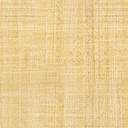 